TJHS Varsity Boys Basketball Winter 2015-2016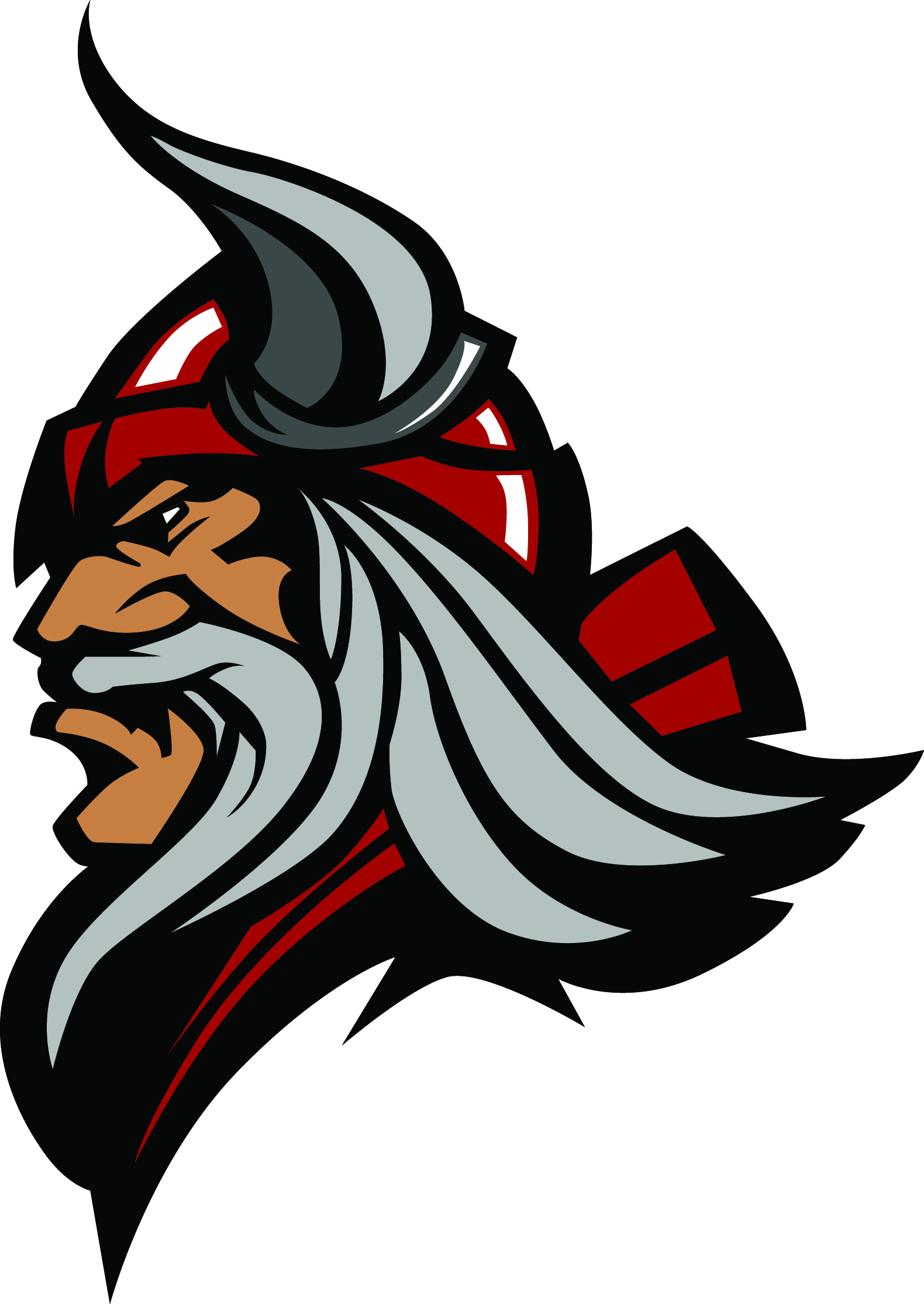                Date			   Teams	                             Location		     Time(10/14/15) #Maggie Walker at 4:15, 5:30, and 7??11/14/15
(Scrim)TJHS v. Hopewell
(JV and Varsity)TJHS11am11/17/15
(Scrim)TJHS v. Hanover
(JV and Varsity)Hanover6pmSat 12/5/15Assist Tip OffAwayTBDFri 12/11/15Maggie WalkerAway7pm Tues 12/15/15ArmstrongHome7:30pmSat 12/19/15Petersburg TourAwayTBDMon 12/21/15Glen Allen ClassicAwayTBDMon 1/4/16ArmstrongAway7:30pmTues 1/5/16Deep Run Vs. TJThomas Jefferson7:30pmFri 1/8/16John Marshall Vs. TJAshe7:30pm   Mon 	1/11/16HuguenotAway7:30pmTues 1/12/16Hermitage Vs. TJHome7:30pm      Thurs 1/14/16BenedictineAway7:30pmFri 1/15/16HermitageAway7:30pmFri 1/22/16Maggie Walker Vs. TJThomas Jefferson7:30pmFri 1/29/16John Marshall Vs. TJThomas Jeff/Ashe7:30pmTues 2/2/16Mills Godwin Vs. TJThomas Jefferson7:30pmWed 2/3/16Glen Allen Vs. TJGlen Allen7:30pmFri 2/5/16J.R. Tucker Vs. TJThomas Jefferson7:30pmTues 2/9/16Douglas Freeman Vs. TJDouglass Freeman7:30pmConference 26 TournamentTBDTBD